ПРАВИТЕЛЬСТВО ЛЕНИНГРАДСКОЙ ОБЛАСТИПОСТАНОВЛЕНИЕот 26 августа 2022 г. N 613О ВНЕСЕНИИ ИЗМЕНЕНИЙ В ПОСТАНОВЛЕНИЯ ПРАВИТЕЛЬСТВАЛЕНИНГРАДСКОЙ ОБЛАСТИ ОТ 13 СЕНТЯБРЯ 2012 ГОДА N 284И ОТ 23 АПРЕЛЯ 2021 ГОДА N 231В целях приведения нормативных правовых актов Ленинградской области в соответствие с действующим законодательством Правительство Ленинградской области постановляет:1. Внести в Положение об Управлении ветеринарии Ленинградской области, утвержденное постановлением Правительства Ленинградской области от 13 сентября 2012 года N 284, следующие изменения:пункт 2.4 изложить в следующей редакции:"2.4. Регистрация специалистов в области ветеринарии, не являющихся уполномоченными лицами органов и организаций, входящих в систему Государственной ветеринарной службы Российской Федерации, занимающихся предпринимательской деятельностью в области ветеринарии на территории Ленинградской области.";в пункте 2.10 слова "государственного надзора" заменить словами "регионального государственного контроля (надзора)";пункт 3.4 признать утратившим силу;в пункте 4.4:абзац шестнадцатый дополнить словами ", а также письма, запросы, отчеты и другие документы";абзац двадцатый изложить в следующей редакции:"без доверенности представляет Управление в пределах полномочий Управления во всех организациях, в судебных и иных органах;";дополнить абзацами следующего содержания:"в пределах полномочий Управления в установленном порядке заключает государственные контракты и иные сделки от имени Ленинградской области;выдает доверенности от имени Управления в порядке, установленном законодательством.";пункты 4.5 и 4.6 изложить в следующей редакции:"4.5. В отсутствие начальника Управления его обязанности исполняет заместитель начальника Управления, если иное не установлено Губернатором Ленинградской области.Начальник Управления вправе делегировать часть своих полномочий, в том числе право подписания ответов на обращения, направленные в соответствии с Федеральным законом от 2 мая 2006 года N 59-ФЗ "О порядке рассмотрения обращений граждан Российской Федерации", заместителю начальника Управления путем издания соответствующего правового акта.4.6. Заместитель начальника Управления назначается на должность и освобождается от должности Губернатором Ленинградской области по согласованию с заместителем Председателя Правительства Ленинградской области, курирующим Управление.Заместитель начальника Управления курирует работу структурных подразделений Управления в соответствии с внутренней структурой Управления.".2. В подпункте 9 пункта 17 Порядка организации деятельности приютов для животных и норм содержания животных в них на территории Ленинградской области, утвержденного постановлением Правительства Ленинградской области от 23 апреля 2021 года N 231, слова "государственного надзора" заменить словами ", осуществляющих региональный государственный контроль (надзор)".ГубернаторЛенинградской областиА.Дрозденко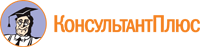 